Paul JuneMobile Edge (714) 399-1400pj@mobileedge.comFOR IMMEDIATE RELEASE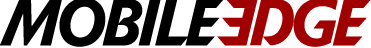 You Got the Tech... But did you get the Gear?Protect Your Tech with Mobile Edge’s Award-winning, Durable GearANAHEIM, CA (December 30, 2019)—If you’re like most, you probably received the gift of new tech for the holidays. That new laptop, tablet, smartphone, or other electronic gadget probably has you wondering how you’re going to carry it safely and conveniently. Tech savvy travelers, busy professionals, students, and gamers can breathe easy because Mobile Edge's full-featured and stylish laptop cases, messenger bags, and backpacks offer ample storage, dependable protection, and make mobility a breeze.“Carrying bags and cases are the top desired accessory when someone gets a tablet or laptop,” explains Paul June, VP of Marketing for Mobile Edge. “You’ve got a lot invested in all that gear, so you want to take care of it. With the industry's widest assortment of cases, backpacks, and fashionable bags for men and women, along with a lifetime warranty and 100% customer satisfaction guarantee, Mobile Edge offers consumers not only great functionality and style, but peace of mind.”Featured CasesSelect & Premium Briefcases and Messenger Bags—Available in several colors, Mobile Edge’s Select and Premium Briefcases and Messenger Bags look great, feel great, and offer superior protection for computers, tablets, mobile phones, accessories, files, and more.Urban Laptop Tote—Constructed from a lightweight, yet durable charcoal-colored cotton canvas, Mobile Edge’s Urban Laptop Tote offers the convenience of a purse, travel bag, briefcase, and book bag all-in-one. Professional Backpack and Rolling Laptop Case—Mobile Edge’s full-featured Professional Rolling Laptop Case and matching Backpack are the perfect combination for people on the go, offering style, versatility, and lots of room for a variety of needs.The Graphite Line Special Collection—Our Graphite Line Special Collection represents a fresh, edgy take on seven of our most popular and bestselling backpacks, messenger bags, and briefcases redesigned using a new, premium graphite-colored nylon material and fashion-inspired interior linings. Core Gaming Backpacks—Named by CNET as the “Best Gaming Backpack of 2019,” the Core Gaming Backpack offers ample storage for laptop and gaming consoles, it's TSA checkpoint-friendly, and there are plenty of pockets and compartments for stashing cables, chargers, cords, headphones, a gaming mouse, keyboard, and more.CES 2020Mobile Edge will be showcasing it’s award winning products at the upcoming Consumer Electronics Show, which kicks off in Las Vegas on January 7, 2020. CES is the place to be for business leaders and pioneering thinkers to explore new and emerging consumer technologies, and to introduce innovations and breakthroughs to the marketplace. To book an appointment, contact Paul June at pj@mobileedge.com.Editor’s Note: SAMPLES ARE AVAILABLE FOR REVIEWLink to Images & Sales Sheets: Click HereAbout Mobile EdgeFounded in 2002, Anaheim-based Mobile Edge produces award-winning durable and protective laptop cases, messenger bags, backpacks, totes, and more for busy professionals, road warriors, students, and gamers. Mobile Edge is known for its innovative and stylish designs, superior-quality, lifetime warranty, and commitment to customer satisfaction. Many leading computer manufacturers rely on Mobile Edge to design and build custom cases for their products. #   #   #